Communication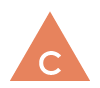 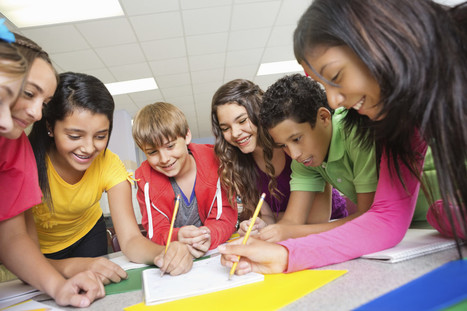 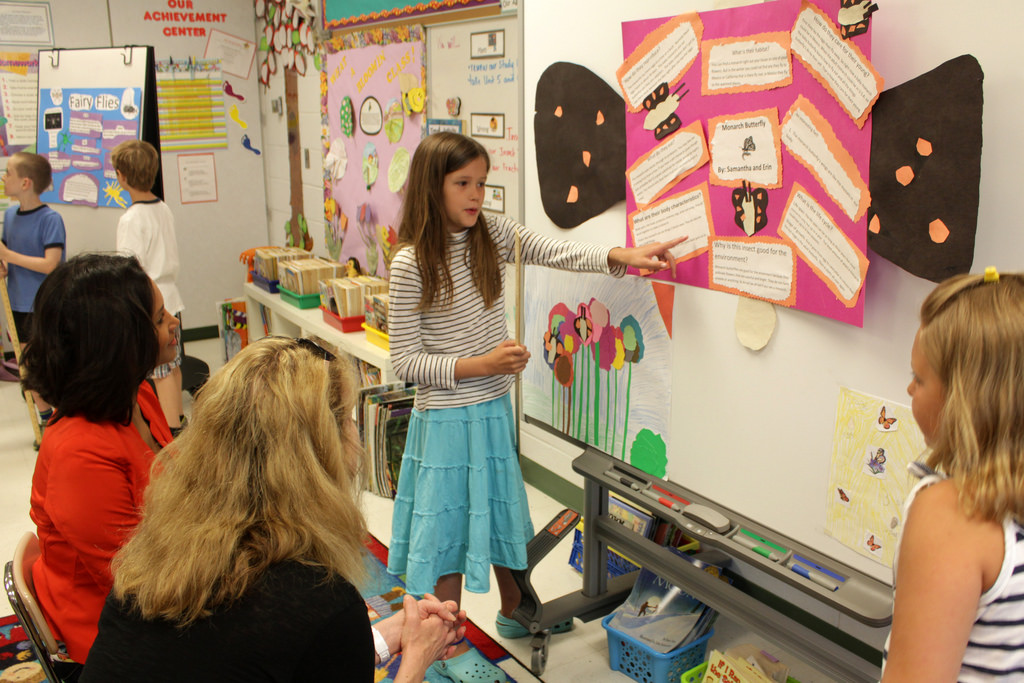 I can listen to and contribute ideas in conversations. I can present my ideas clearly in an organized way.I can work with others to carry out a group goal. 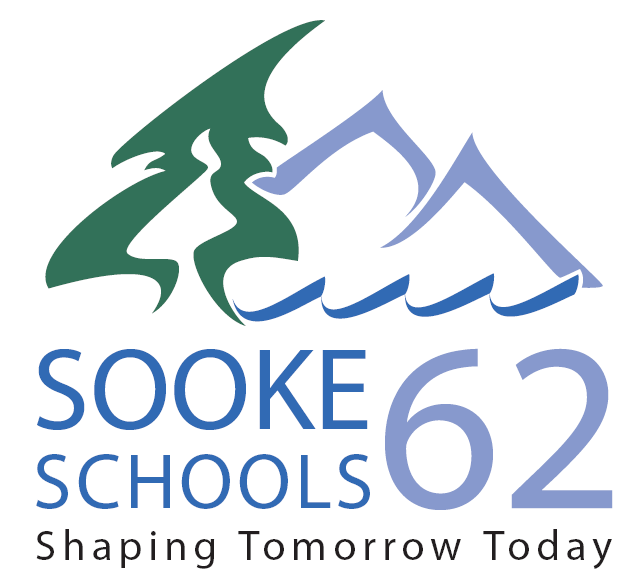 I can reflect on my learning. Creative Thinking 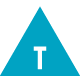 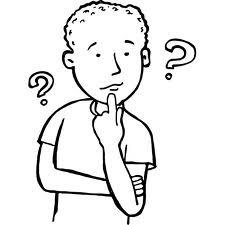 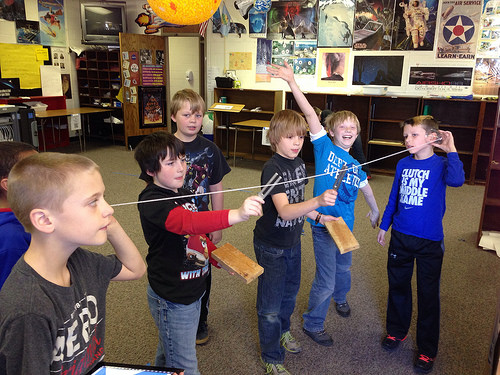 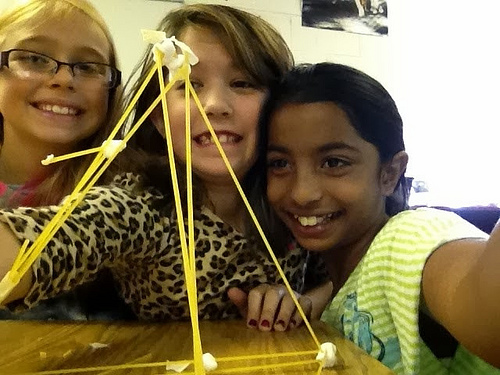 I can get new ideas and build on other’s ideas to create new things.I keep working with ideas, and sometimes it takes a few tries. Critical Thinking  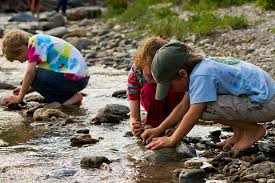 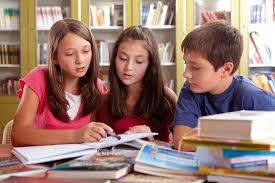 I can explore and ask questions to pursue my curiosities.I can use criteria and evidence to make judgments.I can develop and design different approaches and solutions. Positive Personal & Cultural Identity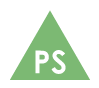 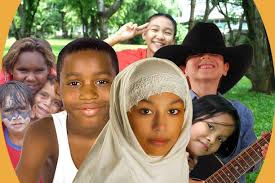 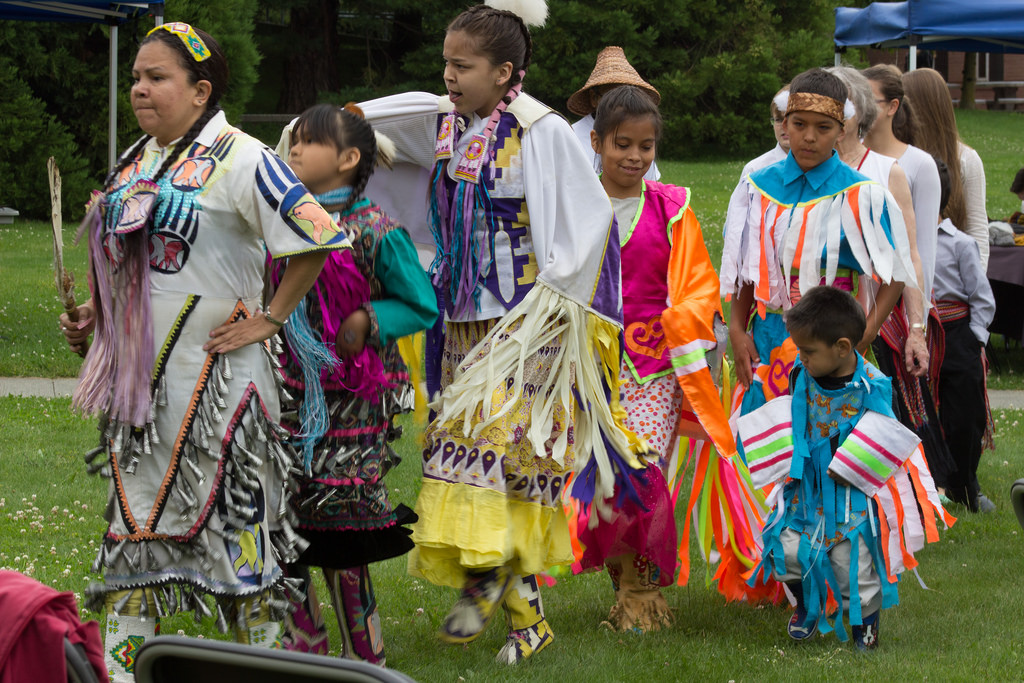 I can describe who I am, and my positive qualities and strengths. I can make choices based on what I value.  I can explain how belonging to different groups helps me learn about myself. Personal Awareness & Responsibility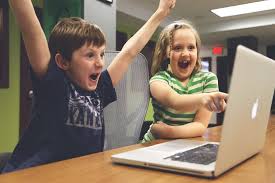 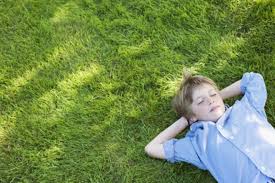 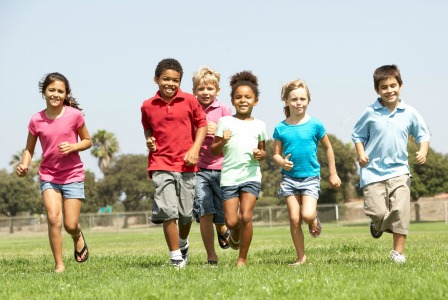 I can set goals, develop plans, and celebrate my growth.I recognize my feelings and use strategies to handle difficult times.I can make choices that keep me happy, healthy, and safe. Social Responsibility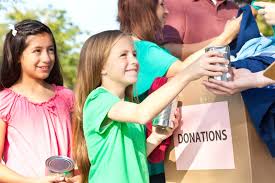 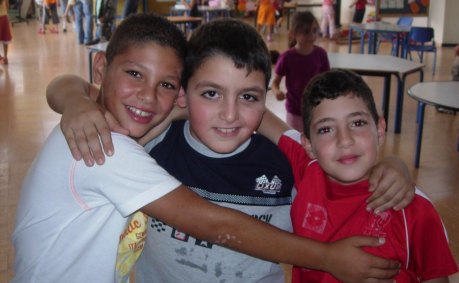 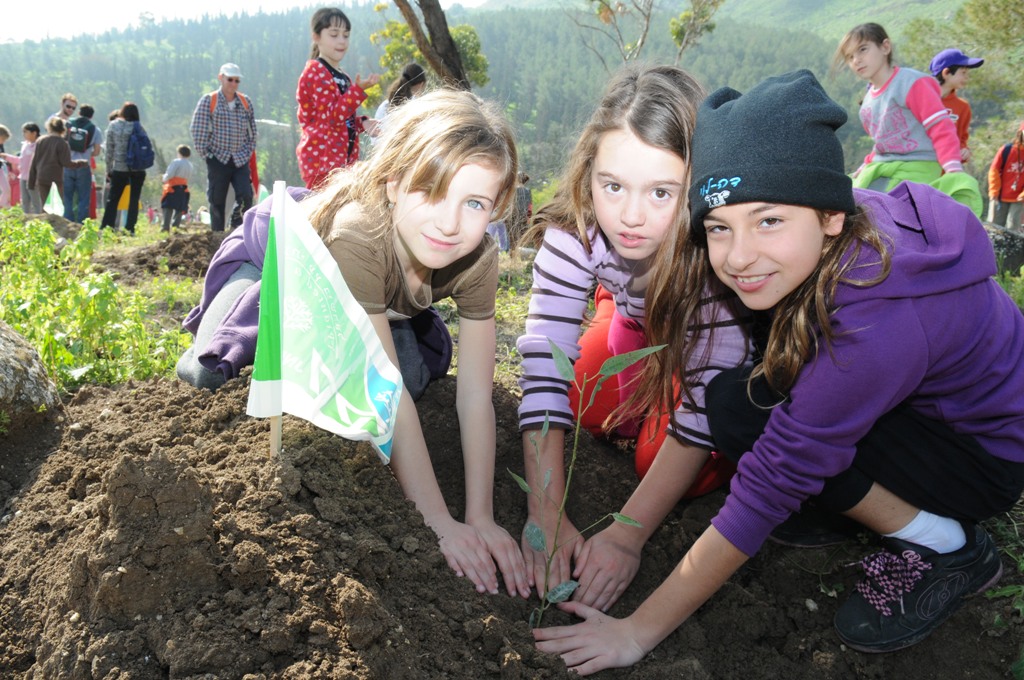 I can show respect, kindness, and support to others.I appreciate others’ ideas and can stand up for what’s right and fair. I can use strategies to solve problems in peaceful ways.I can contribute to my community and care for my environment. 